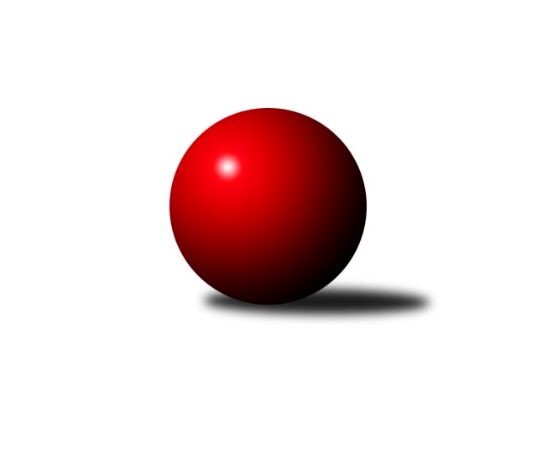 Č.20Ročník 2021/2022	19.3.2022Nejlepšího výkonu v tomto kole: 3257 dosáhlo družstvo: TJ Sokol Husovice2. KLZ B 2021/2022Výsledky 20. kolaSouhrnný přehled výsledků:TJ Jiskra Otrokovice	- KK Slovan Rosice B	6:2	3161:3125	11.0:13.0	19.3.TJ Centropen Dačice	- KK Šumperk	7:1	3164:2999	16.0:8.0	19.3.KK Vyškov	- HKK Olomouc	2.5:5.5	3008:3055	12.0:12.0	19.3.TJ Sokol Husovice	- KK Zábřeh	6:2	3257:3095	15.0:9.0	19.3.Tabulka družstev:	1.	KK Vyškov	20	15	2	3	103.5 : 56.5 	274.5 : 205.5 	 3194	32	2.	TJ Sokol Husovice	20	14	1	5	98.0 : 62.0 	264.0 : 216.0 	 3152	29	3.	TJ Centropen Dačice	19	11	3	5	91.5 : 60.5 	244.0 : 212.0 	 3172	25	4.	TJ Jiskra Otrokovice	20	10	2	8	86.0 : 74.0 	252.5 : 227.5 	 3121	22	5.	KK Zábřeh	20	10	1	9	77.0 : 83.0 	238.5 : 241.5 	 3167	21	6.	HKK Olomouc	20	6	3	11	72.0 : 88.0 	230.0 : 250.0 	 3088	15	7.	KK Šumperk	19	3	1	15	59.0 : 93.0 	221.5 : 234.5 	 3001	7	8.	KK Slovan Rosice B	20	2	3	15	45.0 : 115.0 	171.0 : 309.0 	 3050	7Podrobné výsledky kola:	 TJ Jiskra Otrokovice	3161	6:2	3125	KK Slovan Rosice B	Marta Zavřelová	128 	 122 	 123 	129	502 	 2:2 	 488 	 131	128 	 107	122	Kristýna Klištincová	Renáta Mikulcová ml.	145 	 132 	 146 	140	563 	 2:2 	 544 	 131	134 	 133	146	Šárka Palková	Renáta Mikulcová st.	122 	 135 	 127 	140	524 	 1:3 	 533 	 119	140 	 133	141	Magdaléna Souralová	Monika Niklová	135 	 122 	 151 	141	549 	 2:2 	 536 	 141	141 	 134	120	Martina Dosedlová	Hana Stehlíková	116 	 124 	 136 	123	499 	 1:3 	 536 	 141	121 	 137	137	Petra Jeřábková	Kateřina Fryštacká	129 	 140 	 119 	136	524 	 3:1 	 488 	 113	129 	 137	109	Eva Putnová *1rozhodčí: Divílek ml. Michaelstřídání: *1 od 12. hodu Olga ČeperováNejlepší výkon utkání: 563 - Renáta Mikulcová ml.	 TJ Centropen Dačice	3164	7:1	2999	KK Šumperk	Pavlína Marková	143 	 119 	 143 	146	551 	 3:1 	 522 	 135	124 	 142	121	Růžena Smrčková	Zuzana Kodadová	132 	 138 	 115 	107	492 	 2:2 	 486 	 137	128 	 95	126	Soňa Ženčáková	Iveta Kabelková	117 	 140 	 120 	115	492 	 1:3 	 514 	 135	131 	 130	118	Kateřina Zapletalová	Gabriela Filakovská	141 	 136 	 137 	143	557 	 4:0 	 518 	 132	128 	 132	126	Adéla Příhodová	Veronika Brtníková *1	128 	 116 	 139 	147	530 	 4:0 	 446 	 113	102 	 123	108	Brigitte Marková	Klára Křížová	134 	 136 	 136 	136	542 	 2:2 	 513 	 149	143 	 113	108	Olga Sedlářovározhodčí: Blecha Zdeněkstřídání: *1 od 61. hodu Jindra KovářováNejlepší výkon utkání: 557 - Gabriela Filakovská	 KK Vyškov	3008	2.5:5.5	3055	HKK Olomouc	Michaela Kouřilová	125 	 124 	 123 	143	515 	 3:1 	 519 	 150	112 	 119	138	Denisa Hamplová	Monika Maláková *1	113 	 117 	 109 	118	457 	 1:3 	 494 	 128	130 	 120	116	Ivana Volná	Lenka Hrdinová	102 	 127 	 136 	145	510 	 1:3 	 561 	 135	154 	 150	122	Zuzana Kolaříková	Simona Koreňová	126 	 122 	 125 	138	511 	 3:1 	 461 	 121	106 	 138	96	Alena Kopecká	Jana Vejmolová	133 	 117 	 129 	120	499 	 2:2 	 504 	 116	120 	 128	140	Silvie Vaňková	Pavla Fialová	124 	 121 	 147 	124	516 	 2:2 	 516 	 125	150 	 120	121	Jaroslava Havranovározhodčí: Láník Břetislavstřídání: *1 od 61. hodu Tereza VidlářováNejlepší výkon utkání: 561 - Zuzana Kolaříková	 TJ Sokol Husovice	3257	6:2	3095	KK Zábřeh	Markéta Gabrhelová	130 	 147 	 127 	141	545 	 1:3 	 550 	 139	123 	 143	145	Romana Švubová	Blanka Sedláková	144 	 117 	 138 	129	528 	 2:2 	 489 	 107	128 	 119	135	Kamila Chládková	Veronika Dufková	119 	 118 	 124 	126	487 	 1:3 	 509 	 130	121 	 121	137	Marcela Balvínová	Lenka Kričinská	139 	 153 	 135 	149	576 	 4:0 	 536 	 138	134 	 119	145	Lenka Kubová	Lenka Hanušová	135 	 152 	 130 	141	558 	 4:0 	 516 	 131	128 	 126	131	Lenka Horňáková	Ivana Šimková	147 	 147 	 147 	122	563 	 3:1 	 495 	 130	111 	 129	125	Olga Ollingerová *1rozhodčí: Igor Sedlákstřídání: *1 od 61. hodu Valerie LangerováNejlepší výkon utkání: 576 - Lenka KričinskáPořadí jednotlivců:	jméno hráče	družstvo	celkem	plné	dorážka	chyby	poměr kuž.	Maximum	1.	Hana Stehlíková 	TJ Jiskra Otrokovice	556.44	370.2	186.3	3.1	8/8	(582)	2.	Jana Vejmolová 	KK Vyškov	554.31	373.7	180.6	2.9	7/7	(595)	3.	Michaela Kouřilová 	KK Vyškov	553.93	367.1	186.9	4.3	5/7	(597)	4.	Veronika Brtníková 	TJ Centropen Dačice	553.38	375.6	177.8	3.8	8/8	(581)	5.	Kateřina Fryštacká 	TJ Jiskra Otrokovice	552.60	365.6	187.0	3.5	7/8	(582)	6.	Klára Křížová 	TJ Centropen Dačice	551.71	372.2	179.5	4.3	8/8	(597)	7.	Jitka Killarová 	KK Zábřeh	550.77	372.2	178.6	3.2	7/8	(588)	8.	Romana Švubová 	KK Zábřeh	548.18	375.1	173.1	5.2	8/8	(587)	9.	Silvie Vaňková 	HKK Olomouc	543.91	365.4	178.5	6.1	8/8	(594)	10.	Monika Niklová 	TJ Jiskra Otrokovice	543.73	364.0	179.7	5.0	8/8	(586)	11.	Markéta Gabrhelová 	TJ Sokol Husovice	543.48	363.0	180.5	4.4	7/8	(574)	12.	Pavla Fialová 	KK Vyškov	541.95	366.3	175.7	6.2	5/7	(577)	13.	Růžena Smrčková 	KK Šumperk	541.45	367.1	174.4	4.0	7/7	(585)	14.	Simona Koreňová 	KK Vyškov	540.93	364.2	176.8	5.0	7/7	(586)	15.	Lenka Pouchlá 	HKK Olomouc	538.97	366.4	172.5	6.6	6/8	(573)	16.	Ivana Šimková 	TJ Sokol Husovice	538.24	365.1	173.1	5.0	7/8	(598)	17.	Tereza Křížová 	TJ Centropen Dačice	537.03	358.4	178.6	6.7	8/8	(562)	18.	Kateřina Zapletalová 	KK Šumperk	532.73	358.3	174.4	5.8	7/7	(576)	19.	Lenka Horňáková 	KK Zábřeh	532.39	371.5	160.9	5.9	7/8	(610)	20.	Ilona Olšáková 	KK Slovan Rosice B	532.20	367.0	165.3	7.4	5/7	(585)	21.	Jaroslava Havranová 	HKK Olomouc	532.08	360.2	171.9	5.0	7/8	(575)	22.	Zuzana Kolaříková 	HKK Olomouc	531.84	367.3	164.5	6.9	7/8	(561)	23.	Lenka Hanušová 	TJ Sokol Husovice	531.80	361.5	170.3	6.8	8/8	(587)	24.	Lenka Kričinská 	TJ Sokol Husovice	530.73	363.5	167.2	7.3	8/8	(583)	25.	Lucie Trávníčková 	KK Vyškov	530.28	362.8	167.4	6.7	5/7	(562)	26.	Blanka Sedláková 	TJ Sokol Husovice	526.91	360.8	166.1	7.6	8/8	(571)	27.	Zuzana Štěrbová 	KK Vyškov	526.73	361.3	165.5	6.5	5/7	(560)	28.	Pavlína Březinová 	KK Slovan Rosice B	521.51	358.3	163.2	9.7	6/7	(595)	29.	Marcela Říhová 	HKK Olomouc	520.98	350.7	170.3	7.0	7/8	(550)	30.	Olga Ollingerová 	KK Zábřeh	520.09	355.5	164.6	8.3	8/8	(551)	31.	Lenka Hrdinová 	KK Vyškov	518.96	368.8	150.1	9.2	7/7	(550)	32.	Šárka Palková 	KK Slovan Rosice B	518.75	357.4	161.3	6.6	6/7	(571)	33.	Martina Dosedlová 	KK Slovan Rosice B	518.75	358.3	160.5	8.7	5/7	(567)	34.	Eva Putnová 	KK Slovan Rosice B	517.83	359.4	158.5	9.4	6/7	(557)	35.	Gabriela Filakovská 	TJ Centropen Dačice	517.61	369.8	147.8	12.9	6/8	(557)	36.	Jindra Kovářová 	TJ Centropen Dačice	516.57	354.4	162.1	8.9	7/8	(544)	37.	Marcela Balvínová 	KK Zábřeh	515.89	353.7	162.2	8.0	6/8	(541)	38.	Kamila Chládková 	KK Zábřeh	512.53	349.2	163.3	6.7	6/8	(549)	39.	Kristýna Macků 	TJ Centropen Dačice	509.37	351.3	158.1	8.6	6/8	(555)	40.	Hana Jáňová 	KK Šumperk	509.33	359.9	149.4	11.5	5/7	(548)	41.	Marta Zavřelová 	TJ Jiskra Otrokovice	506.18	350.2	156.0	9.3	8/8	(576)	42.	Soňa Ženčáková 	KK Šumperk	500.10	347.1	153.0	10.3	5/7	(545)	43.	Pavlína Gerešová 	KK Šumperk	500.08	351.8	148.3	11.2	6/7	(541)	44.	Renáta Mikulcová  st.	TJ Jiskra Otrokovice	499.94	345.0	155.0	10.3	8/8	(549)	45.	Monika Maláková 	KK Vyškov	495.33	350.6	144.7	13.0	5/7	(555)	46.	Denisa Hamplová 	HKK Olomouc	493.43	337.3	156.1	9.7	7/8	(534)	47.	Veronika Dufková 	TJ Sokol Husovice	487.04	340.9	146.2	12.4	6/8	(518)	48.	Adéla Příhodová 	KK Šumperk	485.29	342.8	142.5	12.7	6/7	(537)	49.	Kristýna Klištincová 	KK Slovan Rosice B	479.16	335.0	144.1	13.1	7/7	(541)	50.	Jitka Bětíková 	TJ Jiskra Otrokovice	448.67	319.8	128.9	16.2	6/8	(464)	51.	Brigitte Marková 	KK Šumperk	431.92	303.0	128.9	18.0	6/7	(487)		Tereza Divílková 	TJ Jiskra Otrokovice	572.00	372.0	200.0	2.0	1/8	(572)		Jana Kovářová 	KK Vyškov	541.00	375.0	166.0	5.0	1/7	(541)		Pavlína Marková 	TJ Centropen Dačice	536.50	372.3	164.3	4.3	1/8	(551)		Lenka Kubová 	KK Zábřeh	531.33	368.8	162.6	9.1	5/8	(550)		Iveta Kabelková 	TJ Centropen Dačice	529.17	363.2	166.0	6.7	1/8	(602)		Michaela Kopečná 	TJ Centropen Dačice	526.25	364.0	162.3	5.8	2/8	(550)		Petra Jeřábková 	KK Slovan Rosice B	524.92	357.6	167.3	7.7	4/7	(551)		Monika Pšenková 	TJ Sokol Husovice	522.65	361.5	161.2	10.6	4/8	(543)		Vendula Štrajtová 	KK Vyškov	522.00	354.0	168.0	7.0	1/7	(522)		Renáta Mikulcová  ml.	TJ Jiskra Otrokovice	521.60	360.7	161.0	8.9	4/8	(563)		Eva Fabešová 	TJ Centropen Dačice	520.56	363.3	157.2	11.2	3/8	(537)		Kateřina Petková 	KK Šumperk	517.00	357.0	160.0	7.9	2/7	(562)		Dana Wiedermannová 	KK Zábřeh	514.33	357.8	156.5	8.9	3/8	(532)		Valerie Langerová 	KK Zábřeh	510.33	355.7	154.7	10.0	3/8	(520)		Hana Jonášková 	TJ Jiskra Otrokovice	504.50	347.2	157.3	10.5	4/8	(563)		Darina Kubíčková 	KK Vyškov	501.67	337.0	164.7	5.7	1/7	(520)		Magdaléna Souralová 	KK Slovan Rosice B	500.00	346.0	154.0	8.5	1/7	(533)		Zuzana Kodadová 	TJ Centropen Dačice	492.15	344.9	147.3	11.5	4/8	(540)		Eliška Novotná 	TJ Jiskra Otrokovice	491.50	347.0	144.5	12.5	2/8	(520)		Ivana Volná 	HKK Olomouc	484.54	343.1	141.4	13.6	5/8	(531)		Olga Sedlářová 	KK Šumperk	483.67	334.3	149.3	12.3	3/7	(513)		Alena Bružová 	KK Slovan Rosice B	481.50	338.5	143.0	14.5	2/7	(494)		Olga Čeperová 	KK Slovan Rosice B	479.00	331.5	147.5	14.0	2/7	(496)		Laura Neová 	TJ Sokol Husovice	477.00	337.5	139.5	14.5	2/8	(509)		Lucie Vojteková 	KK Šumperk	473.50	341.5	132.0	13.0	2/7	(483)		Alena Kopecká 	HKK Olomouc	470.44	331.6	138.8	12.5	4/8	(545)		Helena Hejtmanová 	HKK Olomouc	467.39	333.7	133.7	15.7	3/8	(540)		Viktorie Vitamvásová 	KK Slovan Rosice B	464.00	339.5	124.5	14.0	2/7	(490)		Anna Vašíčková 	KK Šumperk	459.50	324.5	135.0	17.0	2/7	(476)		Sabina Šebelová 	KK Vyškov	454.00	317.0	137.0	18.0	1/7	(454)		Karolína Havranová 	HKK Olomouc	452.50	326.0	126.5	18.5	2/8	(463)		Eliška Dolečková 	KK Šumperk	437.00	307.0	130.0	15.0	1/7	(437)		Aneta Krzystková 	HKK Olomouc	416.00	314.0	102.0	19.0	1/8	(416)		Katrin Valuchová 	TJ Sokol Husovice	402.00	299.0	103.0	23.0	1/8	(402)Sportovně technické informace:Starty náhradníků:registrační číslo	jméno a příjmení 	datum startu 	družstvo	číslo startu15943	Olga Sedlářová	19.03.2022	KK Šumperk	4x22696	Tereza Vidlářová	19.03.2022	KK Vyškov	1x20866	Pavlína Karešová	19.03.2022	TJ Centropen Dačice	2x25142	Alena Kopecká	19.03.2022	HKK Olomouc	4x
Hráči dopsaní na soupisku:registrační číslo	jméno a příjmení 	datum startu 	družstvo	Program dalšího kola:21. kolo26.3.2022	so	10:30	TJ Sokol Husovice - TJ Centropen Dačice	26.3.2022	so	13:00	TJ Jiskra Otrokovice - KK Vyškov	26.3.2022	so	13:00	KK Šumperk - KK Zábřeh	Nejlepší šestka kola - absolutněNejlepší šestka kola - absolutněNejlepší šestka kola - absolutněNejlepší šestka kola - absolutněNejlepší šestka kola - dle průměru kuželenNejlepší šestka kola - dle průměru kuželenNejlepší šestka kola - dle průměru kuželenNejlepší šestka kola - dle průměru kuželenNejlepší šestka kola - dle průměru kuželenPočetJménoNázev týmuVýkonPočetJménoNázev týmuPrůměr (%)Výkon6xLenka KričinskáHusovice5763xZuzana KolaříkováHKK Olomouc109.415618xIvana ŠimkováHusovice5635xLenka KričinskáHusovice109.385761xRenáta Mikulcová ml.Otrokovice5638xIvana ŠimkováHusovice106.915633xZuzana KolaříkováHKK Olomouc5611xGabriela FilakovskáDačice106.815577xLenka HanušováHusovice5581xRenáta Mikulcová ml.Otrokovice106.785631xGabriela FilakovskáDačice5575xLenka HanušováHusovice105.96558